Publicado en  el 03/12/2015 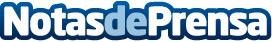 ITP firma un contrato a largo plazo con National GridNational Grid e ITP, compañía que pertenece en un 53,125% a SENER, han firmado un contrato de soporte técnico por horas (PbH, Power-by-the-Hour) que cubrirá los servicios completos de mantenimiento de los motores PW207D1 de la flota de helicópteros Bell 429 de la compañía británicaDatos de contacto:Nota de prensa publicada en: https://www.notasdeprensa.es/itp-firma-un-contrato-a-largo-plazo-con_1 Categorias: Automovilismo Industria Automotriz http://www.notasdeprensa.es